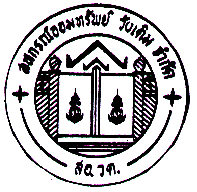 ประกาศความเป็นส่วนตัว (Privacy Notice)สำหรับสมาชิกสหกรณ์ออมทรัพย์วังเดิม จำกัด___________________	สหกรณ์ออมทรัพย์วังเดิม จำกัด เคารพสิทธิความเป็นส่วนตัวของสมาชิก จึงจัดให้มีประกาศ
ความเป็นส่วนตัว (Privacy Notice) ฉบับนี้ขึ้น เพื่อแจ้งให้ทราบถึงวิธีการที่สหกรณ์เก็บรวบรวม ใช้ และเปิดเผยข้อมูลส่วนบุคคล (การประมวลผลข้อมูลส่วนบุคคล) ของสมาชิก ประเภทข้อมูลและวัตถุประสงค์ในการดำเนินการดังกล่าว รวมถึงรายละเอียดเกี่ยวกับระยะเวลาในการเก็บรักษาข้อมูลสิทธิของสมาชิก การรักษาความลับ ความปลอดภัยของข้อมูลส่วนบุคคลของสมาชิก และวิธีการที่สมาชิกสามารถติดต่อสหกรณ์ เพื่อให้สมาชิกมั่นใจได้ว่าข้อมูลส่วนบุคคลของสมาชิกที่สหกรณ์ได้รับจะถูกนำไปใช้ตามความต้องการของสมาชิก และตามที่กฎหมายกำหนด โดยประกาศความเป็นส่วนตัวฉบับนี้ ใช้สำหรับบุคคลดังต่อไปนี้	(๑) 	สมาชิก หมายถึง สมาชิกสหกรณ์ออมทรัพย์วังเดิม จำกัด และ/หรือผู้ยื่นคำร้องขอสมัคร
เป็นสมาชิกสหกรณ์ออมทรัพย์วังเดิม จำกัด	(๒) 	ผู้ที่เกี่ยวข้องกับสมาชิก หมายถึง ทายาทของสมาชิกหรือเป็นผู้แทน ตัวแทนหรือผู้รับมอบอำนาจของสมาชิก และให้หมายความรวมถึงผู้ที่ข้อมูลส่วนบุคคลปรากฏในเอกสารต่าง ๆ ที่เกี่ยวข้องกับกระบวนการที่เกี่ยวข้อง	สหกรณ์จึงขอให้สมาชิกได้อ่านเอกสารฉบับนี้โดยละเอียด เพื่อรับทราบและเข้าใจวัตถุประสงค์
ที่สหกรณ์ต้องประมวลผลข้อมูลส่วนบุคคลของสมาชิก	๑. 	วิธีที่สหกรณ์รับและเก็บรวบรวมและรับข้อมูลส่วนบุคคล		๑.๑ 	สหกรณ์เก็บรวบรวมและรับข้อมูลส่วนบุคคลของสมาชิกผ่านช่องทางต่าง ๆ ดังนี้			(๑) 	ข้อมูลส่วนบุคคลที่สมาชิกให้ไว้กับสหกรณ์ไม่ว่าทางตรงหรือทางอ้อม เช่น เมื่อท่านติดต่อสื่อสาร สอบถามข้อมูล ให้ความเห็นหรือคำติชมแก่สหกรณ์ ไม่ว่าจะเป็นการสื่อสารเป็นในรูปแบบ
ลายลักษณ์อักษรหรือวาจา ผ่านทางเว็บไซต์ แอปพลิเคชั่น โทรศัพท์ อีเมล โทรสาร ไปรษณีย์ การพบปะกันโดยตรง หรือโดยวิธีการอื่นใด			(๒) 	ข้อมูลส่วนบุคคลที่สหกรณ์ เก็บรวบรวมจากท่านโดยอัตโนมัติ สมาชิกอาจให้ข้อมูลส่วนบุคคลแก่สหกรณ์ เช่น สหกรณ์อาจเก็บรวบรวมข้อมูลส่วนบุคคลของสมาชิกโดยอัตโนมัติผ่านช่องทางต่าง ๆ เช่น การใช้คุกกี้ (Cookies) หรือเทคโนโลยีอื่น ๆ ที่คล้ายคลึงกัน/(๓) ข้อมูล...- ๒ -			(๓) 	ข้อมูลส่วนบุคคลที่สหกรณ์ได้รับมาจากบุคคลภายนอก สหกรณ์อาจได้รับข้อมูลส่วนบุคคลของสมาชิกมาจากบุคคลภายนอก เช่น การเก็บข้อมูลจากผู้ให้บริการต่าง ๆ ของสหกรณ์ อาทิเช่น  
ผู้ให้บริการเว็บไซต์ ผู้ให้บริการแอปพลิเคชั่น ผู้ให้บริการศูนย์บริการข้อมูลลูกค้า (Contact Center) ผู้ให้บริการประชาสัมพันธ์และแนะนำสินค้า/บริการ และผู้ให้บริการรวบรวมข้อมูล เป็นต้น		ในบางกรณีสหกรณ์ อาจเก็บรวบรวมข้อมูลส่วนบุคคลของสมาชิกจากแหล่งข้อมูลสาธารณะ แหล่งข้อมูลเกี่ยวกับธุรกิจของท่าน หรือแหล่งข้อมูลทางการค้า ไม่ว่าท่านจะเป็นผู้เปิดเผยข้อมูลส่วนบุคคลด้วยตนเองหรือได้ให้ความยินยอมแก่ผู้ใดในการเปิดเผยข้อมูลส่วนบุคคลของท่านดังกล่าว		๑.๒ 	ในการเก็บรวบรวมข้อมูลส่วนบุคคลของสมาชิก สมาชิกจะได้รับการแจ้งถึงรายละเอียดต่าง ๆ ตามที่ระบุในประกาศฯ ฉบับนี้ วัตถุประสงค์และฐานทางกฎหมายในการเก็บรวบรวม ใช้ เปิดเผย และ/หรือประมวลผลข้อมูลส่วนบุคคล ทั้งนี้หากเป็นกรณีที่กฎหมายว่าด้วยการคุ้มครองข้อมูลส่วนบุคคลกำหนดให้การประมวลผลข้อมูลส่วนบุคคลใดต้องได้รับความยินยอมจากสมาชิก สหกรณ์จะขอความยินยอมโดยชัดแจ้งจากท่าน		๑.๓	ในกรณีที่สหกรณ์เก็บรวบรวมข้อมูลส่วนบุคคลของสมาชิกไว้ก่อนวันที่กฎหมายว่าด้วยการคุ้มครองข้อมูลส่วนบุคคลในส่วนที่เกี่ยวข้องกับการเก็บรวบรวม ใช้ หรือเปิดเผยข้อมูลส่วนบุคคลมีผลใช้บังคับ สหกรณ์จะเก็บรวบรวมและใช้ข้อมูลส่วนบุคคลของท่านต่อไปตามวัตถุประสงค์เดิมที่สหกรณ์ได้แจ้งไว้แก่ท่าน
ในการเก็บรวบรวมข้อมูลส่วนบุคคลซึ่งท่านมีสิทธิยกเลิกความยินยอม โดยติดต่อมายังสหกรณ์ตามรายละเอียด
การติดต่อที่ระบุไว้ในข้อ ๘ ของประกาศฯ ฉบับนี้ ทั้งนี้ สหกรณ์ขอสงวนสิทธิในการพิจารณาคำขอยกเลิก
ความยินยอมของท่านและดำเนินการตามที่กฎหมายว่าด้วยการคุ้มครองข้อมูลส่วนบุคคลกำหนด	๒. 	ข้อมูลส่วนบุคคลที่เก็บรวบรวม		ข้อมูลส่วนบุคคลของสหกรณ์ที่ถูกเก็บรวบรวมและประมวลผลภายใต้ประกาศฯ ฉบับนี้ได้แก่		๒.๑ 	ข้อมูลส่วนตัว เช่น ยศ ชื่อ นามสกุล วัน/เดือน/ปีเกิด อายุ เพศ หมายเลขบัตรประจำตัวข้าราชการ หมายเลขบัตรประจำตัวประชาชน หมายเลขบัญชีธนาคาร เป็นต้น		๒.๒ 	ข้อมูลการติดต่อ เช่น ที่อยู่อาศัย หมายเลขโทรศัพท์ โทรสาร อีเมล ไอดีผู้ใช้สำหรับไลน์แอปพลิเคชั่น (Line ID) และข้อมูลผู้ที่สามารถติดต่อได้ เป็นต้น		๒.๓ 	ข้อมูลที่ใช้ประกอบเป็นหลักฐานในการทำธุรกรรมหรือนิติกรรมสัญญา เช่น ข้อมูล
ส่วนบุคคลตามข้อ ๒.๑ ที่ปรากฏในสำเนาประจำตัวข้าราชการ สำเนาบัตรประชาชน สำเนาใบเปลี่ยนชื่อตัว สำเนาใบเปลี่ยนชื่อสกุล สำเนาทะเบียนบ้าน สำเนาหนังสือ เป็นต้น		๒.๔ 	ข้อมูลด้านเทคนิค เช่น ข้อมูลจราจรทางคอมพิวเตอร์ (Log file) หมายเลขประจำเครื่องคอมพิวเตอร์ (IP Address) และข้อมูลที่สหกรณ์ได้เก็บรวบรวมผ่านคุกกี้ (Cookies) หรือเทคโนโลยีอื่น
ที่คล้ายคลึงกัน เป็นต้น		๒.๕ 	ข้อมูลอื่น ๆ เช่น บันทึกเสียงการสนทนา และบันทึกภาพนิ่งและภาพเคลื่อนไหว
ผ่านกล้องวงจรปิด (CCTV) เป็นต้น/๓. วัตถุประสงค์...- ๓ -	๓. 	วัตถุประสงค์และฐานทางกฎหมายในการประมวลผลข้อมูลส่วนบุคคล		๓.๑ 	สหกรณ์ประมวลผลข้อมูลส่วนบุคคลของสมาชิก เพื่อวัตถุประสงค์ต่าง ๆ ภายใต้ฐานทางกฎหมาย ดังต่อไปนี้ (รวมกันเรียกว่า “วัตถุประสงค์ที่กำหนด”) /ลำดับที่...- ๔ -		๓.๒ 	เนื่องจากข้อมูลส่วนบุคคลของท่านที่สหกรณ์จะดำเนินการประมวลผลเพื่อวัตถุประสงค์ที่กำหนดตามข้อ ๓.๑ ข้างต้นในส่วนที่มีความเกี่ยวเนื่องกับการปฏิบัติตามกฎหมายหรือสัญญาหรือมีความจำเป็นเพื่อเข้าทำสัญญากับสมาชิก เป็นข้อมูลที่จำเป็นต่อการบรรลุวัตถุประสงค์ดังกล่าว หากสมาชิกไม่ประสงค์ที่จะให้ข้อมูลส่วนบุคคลดังกล่าวแก่สหกรณ์อาจมีผลกระทบทางกฎหมาย (แล้วแต่กรณี) ในกรณีดังกล่าว/๓.๓ ในกรณี...- ๕ -		๓.๓ 	ในกรณีที่สหกรณ์จะดำเนินการประมวลผลข้อมูลส่วนบุคคลของสมาชิกในลักษณะ และ/หรือเพื่อวัตถุประสงค์ที่ไม่สอดคล้องกับวัตถุประสงค์ที่กำหนดข้างต้น สหกรณ์จะจัดให้มีนโยบายหรือประกาศเกี่ยวกับการคุ้มครองข้อมูลส่วนบุคคลเพิ่มเติม และ/หรือมีหนังสือไปยังท่านเพื่ออธิบายการประมวลผลข้อมูล
ในลักษณะดังกล่าว	๔. 	การเปิดเผยข้อมูลส่วนบุคคล		๔.๑ 	สหกรณ์อาจเปิดเผยข้อมูลส่วนบุคคลของสมาชิก ภายใต้วัตถุประสงค์และตามหลักเกณฑ์ที่กฎหมายกำหนด ให้แก่บุคคลและหน่วยงานดังต่อไปนี้			(๑) 	หน่วยงานของรัฐที่มีหน้าที่กำกับดูแลตามกฎหมาย หรือที่ร้องขอให้เปิดเผยข้อมูลส่วนบุคคลโดยอาศัยอำนาจตามกฎหมาย หรือที่เกี่ยวข้องกับกระบวนการทางกฎหมาย หรือที่ได้รับอนุญาตตามกฎหมายที่เกี่ยวข้อง เช่น ศาล สำนักงานอัยการสูงสุด กรมสรรพากร กรมบังคับคดี สำนักงานตำรวจแห่งชาติ สำนักงานคณะกรรมการป้องกันและปราบปรามการทุจริตแห่งชาติ กรมส่งเสริมสหกรณ์ กรมตรวจบัญชีสหกรณ์ เป็นต้น			(๒) 	บุคคลหรือหน่วยงานอื่นใดที่สมาชิกให้ความยินยอมให้เปิดเผยข้อมูลส่วนบุคคลของตนต่อบุคคลหรือหน่วยงานนั้น ๆ 		๔.๒ 	การเปิดเผยข้อมูลส่วนบุคคลของสมาชิกให้กับบุคคลอื่น จะดำเนินการภายใต้วัตถุประสงค์ที่กำหนด หรือวัตถุประสงค์อื่นที่กฎหมายกำหนดให้กระทำได้เท่านั้น ในกรณีที่กฎหมายกำหนดว่าต้องได้รับความยินยอมจากสมาชิก สหกรณ์จะขอความยินยอมจากท่านก่อน		๔.๓ 	ในการเปิดเผยข้อมูลส่วนบุคคลของสมาชิกให้กับบุคคลอื่น สหกรณ์จะจัดให้มีมาตรการที่เหมาะสมเพื่อคุ้มครองข้อมูลส่วนบุคคลที่ได้เปิดเผยและเพื่อปฏิบัติตามมาตรฐานและหน้าที่การคุ้มครองข้อมูลส่วนบุคคลตามที่กฎหมายว่าด้วยการคุ้มครองข้อมูลส่วนบุคคลกำหนด ทั้งนี้ ในกรณีที่สหกรณ์ส่งหรือโอนข้อมูลส่วนบุคคลของท่านไปต่างประเทศ สหกรณ์จะดำเนินการเพื่อทำให้แน่ใจว่าประเทศปลายทางองค์การระหว่างประเทศ หรือผู้รับข้อมูลในต่างประเทศนั้นมีมาตรฐานการคุ้มครองข้อมูลส่วนบุคคลที่เพียงพอ หรือเพื่อทำให้แน่ใจว่าการส่งหรือโอนข้อมูลส่วนบุคคลของท่านไปต่างประเทศเป็นไปตามหลักเกณฑ์ที่กฎหมายว่าด้วยการคุ้มครองข้อมูลส่วนบุคคลกำหนด โดยในบางกรณีสหกรณ์ อาจขอความยินยอมจากท่านสำหรับการส่งหรือโอนข้อมูล
ส่วนบุคคลของท่านไปยังต่างประเทศดังกล่าว	๕. 	ระยะเวลาเก็บรักษาข้อมูลส่วนบุคคล		ภายใต้ พ.ร.บ.คุ้มครองข้อมูลส่วนบุคคล พ.ศ.๒๕๖๒ พ.ร.บ.พระราชบัญญัติว่าด้วยการกระทำความผิดเกี่ยวกับคอมพิวเตอร์ พ.ศ.๒๕๕๐ และกฎหมายที่เกี่ยวข้อง สหกรณ์จะเก็บรักษาข้อมูลส่วนบุคคลของท่านตามระยะเวลาที่จำเป็นเพื่อบรรลุวัตถุประสงค์ที่กำหนดในการประมวลผลข้อมูลส่วนบุคคลนั้น ๆ โดยระยะเวลาเก็บรักษาข้อมูลส่วนบุคคลจะเปลี่ยนแปลงไปโดยขึ้นอยู่กับวัตถุประสงค์ที่กำหนดในการประมวลผลข้อมูลส่วนบุคคล หลังจากครบกำหนดระยะเวลาดังกล่าวข้างต้น สหกรณ์จะลบหรือทำลายข้อมูลส่วนบุคคลดังกล่าวจากการจัดเก็บ/หรือระบบ...- ๖ -หรือระบบของสหกรณ์ และผู้ซึ่งให้บริการแก่สหกรณ์ (ถ้ามี) หรือทำให้ข้อมูลส่วนบุคคลของท่านเป็นข้อมูลที่ไม่สามารถระบุตัวท่านได้ เว้นแต่นิติสัมพันธ์ระหว่างสมาชิกกับสหกรณ์ยังมิได้สิ้นสุดลง หรือข้อมูลส่วนบุคคลดังกล่าวจำเป็นต่อการก่อตั้งสิทธิเรียกร้องทางกฎหมายของสหกรณ์ หรือกรณีมีข้อพิพาททั้งก่อนและในระหว่างดำเนินคดีทางศาลจนสิ้นสุดระยะเวลาบังคับคดีตามกฎหมาย	๖. 	สิทธิต่าง ๆ ของท่านเกี่ยวกับข้อมูลส่วนบุคคล		ท่านมีสิทธิตามกฎหมายว่าด้วยการคุ้มครองข้อมูลส่วนบุคคลในการดำเนินการดังต่อไปนี้		๖.๑ 	สิทธิในการขอเพิกถอนความยินยอม			ท่านมีสิทธิขอเพิกถอนความยินยอมที่ท่านได้ให้ไว้กับสหกรณ์เมื่อใดก็ได้เว้นแต่โดยสภาพไม่สามารถถอนความยินยอมได้ ทั้งนี้ การเพิกถอนความยินยอมของท่านจะไม่ส่งผลกระทบต่อการเก็บ รวบรวม ใช้ หรือเปิดเผยข้อมูลส่วนบุคคลของท่านที่ได้ให้ความยินยอมไปแล้วโดยชอบ ก่อนการถอนความยินยอมดังกล่าว		๖.๒ 	สิทธิในการขอเข้าถึงข้อมูลส่วนบุคคล			ท่านมีสิทธิในการเข้าถึงข้อมูลส่วนบุคคลของท่าน โดยสามารถแจ้งให้สหกรณ์ทำสำเนาข้อมูลส่วนบุคคลดังกล่าว รวมถึงมีสิทธิขอให้สหกรณ์เปิดเผยการได้มาซึ่งข้อมูลส่วนบุคคลที่ท่านไม่ได้ให้ความยินยอม		๖.๓  	สิทธิในการขอให้โอนย้ายข้อมูลส่วนบุคคล			สมาชิกมีสิทธิที่ขอรับข้อมูลส่วนบุคคลเกี่ยวกับตนเองจากสหกรณ์ ขอให้สหกรณ์ส่งหรือโอนข้อมูลส่วนบุคคลดังกล่าวไปยังผู้ควบคุมข้อมูลส่วนบุคคลอื่น และขอรับข้อมูลส่วนบุคคลที่สหกรณ์ ส่ง หรือโอนไปยังผู้ควบคุมข้อมูลส่วนบุคคลอื่น		๖.๔ 	สิทธิในการขอให้ลบข้อมูลส่วนบุคคล			สมาชิกมีสิทธิขอให้สหกรณ์ ลบ หรือทำลาย หรือทำให้ข้อมูลส่วนบุคคลของท่าน
เป็นข้อมูลที่ไม่สามารถระบุตัวบุคคลได้ในกรณี			(๑) 	ข้อมูลส่วนบุคคลของสมาชิกหมดความจำเป็นในการเก็บรักษาไว้ตามวัตถุประสงค์ที่กำหนดไว้ในการประมวลผลข้อมูลส่วนบุคคลของท่าน			(๒) 	สมาชิกถอนความยินยอมที่เป็นฐานในการเก็บรวบรวมและประมวลผลข้อมูลส่วนบุคคล และสหกรณ์ไม่มีอำนาจตามกฎหมาย ในการเก็บรวบรวม หรือประมวลผลข้อมูลส่วนบุคคลดังกล่าวอีกต่อไป			(๓) 	ท่านได้คัดค้านการประมวลผลข้อ ๖.๓ หรือ			(๔) 	เมื่อมีการเก็บหรือประมวลผลข้อมูลส่วนบุคคลของท่านโดยไม่ชอบด้วยกฎหมาย		๖.๕ 	สิทธิในการขอให้ระงับการใช้ข้อมูลส่วนบุคคล			สมาชิกมีสิทธิขอให้สหกรณ์ระงับการใช้ข้อมูลส่วนบุคคลของท่านในกรณีดังต่อไปนี้			(๑) 	สหกรณ์อยู่ระหว่างการตรวจสอบคำขอใช้สิทธิแก้ไขข้อมูลส่วนบุคคลหรือคัดค้านการเก็บ รวบรวม ใช้ หรือเปิดเผยข้อมูลส่วนบุคคลของสมาชิก/(๒) สมาชิก...- ๗ -			(๒) 	สมาชิกขอให้ สหกรณ์ระงับการใช้ข้อมูลส่วนบุคคลแทนการลบ หรือทำลายข้อมูลส่วนบุคคล ที่ไม่มีความจำเป็นอีกต่อไป เนื่องจากสมาชิกมีความจำเป็นต้องขอให้ สหกรณ์เก็บรักษาข้อมูลส่วนบุคคลของท่านไว้ เพื่อใช้ในการก่อตั้งสิทธิเรียกร้องตามกฎหมายการปฏิบัติตามหรือการใช้สิทธิเรียกร้องตามกฎหมาย หรือการยกขึ้นต่อสู้สิทธิเรียกร้องตามกฎหมาย		๖.๖ 	สิทธิในการคัดค้านการประมวลผลข้อมูลส่วนบุคคล			สมาชิกมีสิทธิขอคัดค้าน การประมวลผลข้อมูลส่วนบุคคลในกรณีที่สหกรณ์ประมวลผลข้อมูลส่วนบุคคล เพื่อประโยชน์โดยชอบด้วยกฎหมายของสหกรณ์ หรือของบุคคลหรือนิติบุคคลอื่นเพื่อปฏิบัติหน้าที่เพื่อประโยชน์สาธารณะ เพื่อวัตถุประสงค์เกี่ยวกับการตลาดแบบตรง หรือเพื่อการวิจัยทางวิทยาศาสตร์ ประวัติศาสตร์หรือสถิติ		๖.๗ 	สิทธิในการขอแก้ไข้มูลส่วนบุคคลให้ถูกต้อง			สมาชิกมีสิทธิขอแก้ไขข้อมูลส่วนบุคคลของตนให้ถูกต้อง หากข้อมูลส่วนบุคคลของสมาชิกนั้นไม่ถูกต้อง ไม่เป็นปัจจุบัน ไม่ครบถ้วนสมบูรณ์ หรือก่อให้เกิดความเข้าใจผิด		๖.๘ 	สิทธิในการร้องเรียน			ท่านมีสิทธิร้องเรียนต่อคณะกรรมการคุ้มครองข้อมูลส่วนบุคคลหรือสำนักงานคณะกรรมการคุ้มครองข้อมูลส่วนบุคคล หากสหกรณ์กระทำการอันเป็นการฝ่าฝืนหรือไม่ปฏิบัติตามกฎหมายคุ้มครองข้อมูลส่วนบุคคล			ในกรณีที่ท่านประสงค์จะใช้สิทธิดังกล่าวข้างต้น ท่านสามารถติดต่อขอรับแบบคำขอ
ใช้สิทธิของเจ้าของข้อมูลส่วนบุคคลได้ที่สหกรณ์ หรือดาวน์โหลดเอกสารดังกล่าวผ่านทางเว็บไซต์ของสหกรณ์ (www.wangdermcoop.com) หรือติดต่อตามช่องทางการติดต่อข้อ ๘ ของประกาศฯ ฉบับนี้ อย่างไรก็ดี สหกรณ์อาจปฏิเสธการใช้สิทธิดังกล่าวข้างต้นของท่านได้ตามหลักเกณฑ์และเงื่อนไขที่กฎหมายคุ้มครองข้อมูล
ส่วนบุคคลหรือกฎหมายอื่นที่เกี่ยวข้องกำหนดไว้ ทั้งนี้ ในกรณีที่สหกรณ์ปฏิเสธการใช้สิทธิ สหกรณ์จะแจ้งเหตุผลของการปฏิบัตินี้ให้สมาชิกทราบ	๗. 	การรักษาความปลอดภัย		สหกรณ์มีมาตรการรักษาความมั่นคงปลอดภัยตามกฎหมายว่าด้วยการคุ้มครองข้อมูล
ส่วนบุคคลและกฎหมายที่เกี่ยวข้อง รวมทั้งจำกัดการเข้าถึงข้อมูลส่วนบุคคลของสมาชิกจากเจ้าหน้าที่ของสหกรณ์ เพื่อป้องกันไม่ให้ข้อมูลส่วนบุคคลของท่านถูกนำไปใช้เปิดเผย ทำลาย หรือเข้าถึงโดยไม่ได้รับอนุญาต	๘. วิธีการติดต่อสหกรณ์		ในกรณีที่ท่านมีข้อสงสัยหรือต้องการใช้สิทธิของท่านตามที่กำหนดไว้ในประกาศความเป็นส่วนตัวนี้ ท่านสามารถติดต่อสหกรณ์ผ่านช่องทางดังนี้/ผู้ควบคุม...- ๘ -		ผู้ควบคุมข้อมูลส่วนบุคคลและเจ้าหน้าที่คุ้มครองข้อมูลส่วนบุคคล		สหกรณ์ออมทรัพย์วังเดิม จำกัด กองบัญชาการกองทัพเรือ พื้นที่วังนันทอุทยาน ถนนอิสรภาพแขวงบ้านช่างหล่อ เขตบางกอกน้อย กรุงเทพมหานคร ๑๐๗๐๐ 	 		เว็บไซต์ http://www.wangdermcoop.com		หรือ E-mail Address : wsc.navy@gmail.com	๙. 	การเปลี่ยนแปลงประกาศฯ ฉบับนี้		สหกรณ์อาจทำการเปลี่ยนแปลงประกาศความเป็นส่วนตัว ฉบับนี้เป็นครั้งคราว เพื่อให้สอดคล้องกับการเปลี่ยนแปลงใด ๆ ที่เกี่ยวกับการประมวลผลข้อมูลส่วนบุคคลของท่าน และตามที่กฎหมายว่าด้วยการคุ้มครองข้อมูลส่วนบุคคลหรือกฎหมายอื่นที่เกี่ยวข้องกำหนด โดยสหกรณ์จะแจ้งประกาศฯ ฉบับปรับปรุง 
ผ่านทางเว็บไซต์ของสหกรณ์ (www.wangdermcoop.com) ทั้งนี้ สหกรณ์ขอแนะนำให้ท่านตรวจสอบการเปลี่ยนแปลงประกาศความเป็นส่วนตัวเป็นระยะ ๆ	ทั้งนี้  ตั้งแต่บัดนี้เป็นต้นไป		  	ประกาศ        ณ        วันที่          ๒๖          กันยายน  พ.ศ.๒๕๖๕				        (ลงชื่อ) พลเรือโท     ณพ  พรรณเชษฐ์					                       (ณพ  พรรณเชษฐ์)			                 ประธานกรรมการดำเนินการสหกรณ์ออมทรัพย์วังเดิม จำกัด    ลำดับที่วัตถุประสงค์ที่กำหนดฐานทางกฎหมายในการประมวลผล๑.เพื่อวัตถุประสงค์ในการยื่นสมัครเป็นสมาชิกกับสหกรณ์ฐานประโยชน์โดยชอบด้วยกฎหมาย: การประมวลผลข้อมูลส่วนบุคคลเป็นการจำเป็นเพื่อใช้ในการดำเนินการตามคำขอของผู้ที่จะยื่นขอสมัครเป็นสมาชิก หรือบุคคลอื่นใดที่มีลักษณะคล้ายคลึงกันฐานสัญญา: การประมวลผลข้อมูลของผู้ยื่นสมัครสมาชิก เพื่อเป็นการจำเป็นในการยืนยันตัวตนและพิจารณาคุณสมบัติของผู้สมัครสมาชิกกับสหกรณ์๒.เพื่อวัตถุประสงค์ในการยืนยันตัวตนและพิจารณาคุณสมบัติของผู้ยื่นใช้บริการกับสหกรณ์ฐานสัญญา: การประมวลผลข้อมูลของผู้ยื่นข้อเสนอ เพื่อเป็นการจำเป็นในการยืนยันตัวตนและพิจารณาคุณสมบัติของผู้ยื่นใช้บริการกับสหกรณ์๓.เพื่อวัตถุประสงค์ในการจัดทำสัญญาระหว่างสมาชิกกับสหกรณ์ฐานสัญญา: การประมวลผลข้อมูลส่วนบุคคลของคู่สัญญาเป็นการจำเป็นเพื่อใช้ประกอบการเข้าทำสัญญา๔.เพื่อวัตถุประสงค์ในการติดต่อสื่อสารกับสมาชิกหรือผู้ที่เกี่ยวข้องกับสมาชิกฐานประโยชน์โดยชอบด้วยกฎหมาย: การประมวลผลข้อมูลส่วนบุคคลเป็นการจำเป็นเพื่อประโยชน์โดยชอบด้วยกฎหมายในการติดต่อสื่อสารกับสมาชิก หรือบุคคลอื่นใดที่มีลักษณะคล้ายคลึงกัน เช่น คู่สมรส ผู้ค้ำประกัน หรือบุคคลที่สามารถทวงถามหนี้ได้ เป็นต้น๕.เพื่อวัตถุประสงค์ในการปฏิบัติตามกฎหมายที่เกี่ยวข้องกับธุรกิจของสหกรณ์ และคำสั่งโดยชอบด้วยกฎหมายของหน่วยงานของรัฐและเจ้าหน้าที่ที่เกี่ยวข้องฐานกฎหมาย: เพื่อการปฏิบัติตามกฎหมายซึ่งบังคับใช้กับสหกรณ์ อาทิ กฎหมายว่าด้วยภาษีอากร กฎหมายว่าด้วยการคุ้มครองข้อมูลส่วนบุคคล และคำสั่งโดยชอบด้วยกฎหมายของหน่วยงานของรัฐและเจ้าหน้าที่ที่เกี่ยวข้อง เช่น ศาล กรมบังคับคดี สำนักงานคณะกรรมการป้องกัน และปราบปรามการทุจริตแห่งชาติ สำนักงานป้องกันและปราบปรามการฟอกเงิน กรมส่งเสริมสหกรณ์ กรมตรวจบัญชีสหกรณ์ และสำนักงานคณะกรรมการคุ้มครองข้อมูลส่วนบุคคล เป็นต้นลำดับที่วัตถุประสงค์ที่กำหนดฐานทางกฎหมายในการประมวลผล๖.เพื่อวัตถุประสงค์ในการก่อตั้งสิทธิเรียกร้องตามกฎหมาย การปฏิบัติตามหรือการใช้สิทธิเรียกร้องตามกฎหมาย หรือการยกขึ้นต่อสู้ซึ่งสิทธิเรียกร้องของสหกรณ์ ในขั้นตอนต่าง ๆ ตามกฎหมายฐานประโยชน์โดยชอบด้วยกฎหมาย: การประมวลผลข้อมูลส่วนบุคคลเป็นการจำเป็นเพื่อการก่อตั้งสิทธิเรียกร้องตามกฎหมาย การปฏิบัติตามหรือการใช้สิทธิเรียกร้องตามกฎหมาย หรือการยกขึ้นต่อสู้ซึ่งสิทธิเรียกร้องของสหกรณ์ ในขั้นตอนต่าง ๆ ตามกฎหมาย เช่น การสอบสวนและ/หรือการไต่สวนโดยเจ้าหน้าที่รัฐ การเตรียมคดี การดำเนินคดี และ/หรือการต่อสู้คดีในชั้นศาล เป็นต้น๗.เพื่อวัตถุประสงค์ในการตรวจสอบดูแลความสงบเรียบร้อยและรักษาความปลอดภัยของบุคคล และทรัพย์สินของสหกรณ์ฐานประโยชน์โดยชอบด้วยกฎหมาย: การประมวลข้อมูลส่วนบุคคลเป็นการจำเป็นเพื่อประโยชน์โดยชอบด้วยกฎหมายในการตรวจสอบดูแลความสงบเรียบร้อยและรักษาความปลอดภัยในทรัพย์สินของสหกรณ์ เช่น การใช้ภาพบันทึกจากกล้องวงจรปิด (CCTV) เพื่อป้องกันการสูญหาย หรือเสียหายในทรัพย์สินของสหกรณ์ หรือใช้เพื่อติดตามเอาคืนทรัพย์สินหรือเรียกให้ชดใช้ค่าเสียหาย ในกรณีที่มีการทำให้ทรัพย์สินของสหกรณ์สูญหาย หรือเสียหาย เป็นต้นฐานการป้องกันหรือระงับอันตรายต่อชีวิต ร่างกาย หรือสุขภาพของบุคคล: การประมวลผลข้อมูลส่วนบุคคลเป็นการจำเป็นเพื่อประโยชน์ในการตรวจสอบ ดูแล ป้องกัน หรือระงับเหตุการณ์ใด ๆ ที่อาจเป็นอันตรายต่อชีวิต ร่างกาย หรือสุขภาพของบุคคล๘.เพื่อการดำเนินการใด ๆ ที่จำเป็น และเป็นประโยชน์ต่อสมาชิกหรือเกี่ยวข้องโดยตรงกับวัตถุประสงค์ที่กำหนดข้างต้นฐานประโยชน์โดยชอบด้วยกฎหมาย: การประมวลผลข้อมูลส่วนบุคคลเป็นการจำเป็นเพื่อประโยชน์ชอบด้วยกฎหมายในการดำเนินการใด ๆ ที่จำเป็นของสมาชิก และ/หรือเป็นประโยชน์ต่อท่าน หรือเกี่ยวข้องโดยตรงกับวัตถุประสงค์ที่กำหนดข้างต้น ทั้งนี้ หากเป็นกรณีที่กฎหมายว่าด้วยการคุ้มครองข้อมูลส่วนบุคคลกำหนดให้การประมวลผลข้อมูลส่วนบุคคลใดต้องได้รับความยินยอมจากสมาชิก สหกรณ์จะขอความยินยอมโดยชัดแจ้งจากสมาชิก